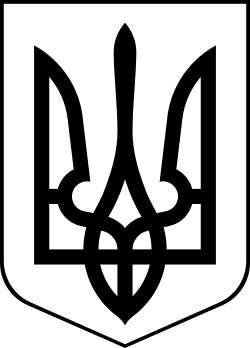 УкраїнаМЕНСЬКА МІСЬКА РАДАМенського району Чернігівської області(сорокова сесія сьомого скликання)РІШЕННЯ10 липня 2020 року 	№183Про продовження (поновлення) договору оренди землі АТ «ЧЕРНІГІВОБЛЕНЕРГО»Розглянувши клопотання АТ «ЧЕРНІГІВОБЛЕНЕРГО», про продовження строку оренди земельної ділянки (поновлення договору оренди землі) площею 0,2964 га, для розміщення, будівництва, експлуатації та обслуговування будівель і споруд об’єктів передачі електричної та теплової енергії, а саме опор повітряних ліній електропередачі 10 кB, 35 кB, 110 кB, на території м. Мена в межах населеного пункту, на тих самих умовах, керуючись ст. ст. 12, 93, 116, 123, 124 Земельного кодексу України, ст. 26 Закону України «Про місцеве самоврядування в Україні», ст.19, ст. 33, Закону України «Про оренду землі», Менська міська рада В И Р І Ш И Л А:Поновити договір оренди земельної ділянки АТ «ЧЕРНІГІВОБЛЕНЕРГО» від 21.05.2010 року, загальною площею 0,2964 га, для розміщення, будівництва, експлуатації та обслуговування будівель і споруд об’єктів передачі електричної та теплової енергії, а саме опор повітряних ліній електропередачі 10 кB, 35 кB, 110 кB, на території м. Мена в межах населеного пункту, строком на 10 рік, орендну плату встановити в розмірі 8% від нормативної грошової оцінки земельної ділянки в рік, відповідно до діючого порядку встановлення розмірів орендної плати за земельні ділянки на території м. Мена.Доручити міському голові Примакову Г.А. укласти додаткову угоду до відповідного договору оренди землі від 21.05.2010 року, укладених з АТ «ЧЕРНІГІВОБЛЕНЕРГО».Міський голова	Г.А. Примаков